PROJEKTAS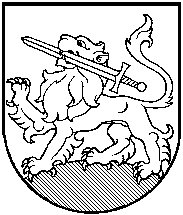 RIETAVO SAVIVALDYBĖS TARYBASPRENDIMASDĖL RIETAVO SAVIVALDYBĖS TARYBOS 2014 M. KOVO 27 D. SPRENDIMU NR. T1-47 PATVIRTINTO BŪSTO ŠILDYMO IŠLAIDŲ, GERIAMOJO VANDENS IŠLAIDŲ IR  KARŠTO VANDENS IŠLAIDŲ KOMPENSACIJŲ TEIKIMO RIETAVO SAVIVALDYBĖS GYVENTOJAMS TVARKOS APRAŠO 16 PUNKTO PAKEITIMO2014 m. spalio  d.  Nr. T1-RietavasVadovaudamasi Lietuvos Respublikos vietos savivaldos įstatymo  18 straipsnio 1 punktu, Lietuvos Respublikos euro įvedimo Lietuvos Respublikoje įstatymu, Nacionalinio euro įvedimo plano, patvirtinto Lietuvos Respublikos Vyriausybės 2013 m. birželio 26 d. nutarimu Nr. 604  „Dėl Nacionalinio euro  įvedimo plano bei Lietuvos visuomenės informavimo apie euro įvedimą ir komunikacijos strategijos patvirtinimo“ III ir IV skyriais, Rietavo savivaldybės taryba  n u s p r e n d ž i a:	           1.  Pakeisti Rietavo savivaldybės tarybos 2014 m. kovo 27 d. sprendimu Nr. T1-47 patvirtinto Būsto šildymo, geriamojo ir karšto vandens išlaidų kompensacijų teikimo Rietavo savivaldybės gyventojams tvarkos aprašo 16 punktą ir jį išdėstyti taip:                     „16. Kompensacijos bendrai gyvenantiems asmenims ar vienam gyvenančiam asmeniui, skolingiems/įsiskolinusiems   už   būsto   šildymą,   šaltą   ir   karštą   vandenį,   skiriamos   jeigu jie yra  sudarę sutartį su šių paslaugų teikėjais dėl dalies skolos grąžinimo kas mėnesį ir įsiskolinimas už būsto šildymą ir karštą vandenį neviršija 290,00 Eur, už šaltą vandenį  neviršija 30,00 Eur. Kompensacijos mokėjimas gali būti nutrauktas, jeigu bendrai gyvenantys asmenys ar vienas gyvenantis asmuo sutarties nevykdo ar nemoka einamojo mėnesio mokesčių.“		2. Sprendimas įsigalioja nuo 2015 m. sausio 1 d. 		Sprendimas gali būti skundžiamas Lietuvos Respublikos administracinių bylų teisenos įstatymo nustatyta tvarka. Savivaldybės meras                                                                   	Antanas ČerneckisVyr. specialistė (kalbos tvarkytoja)			Administracijos direktoriusAngelė Kilčiauskaitė					Vytautas Dičiūnas2014-10-14						2014-10-14Teisės ir finansų skyriaus vedėjas			Andrej Pavlovskij				2014-10-14	Parengė Jolita Alseikienė2014-10-14RIETAVO SAVIVALDYBĖS ADMINISTRACIJOSSVEIKATOS, SOCIALINĖS PARAMOS IR RŪPYBOS SKYRIUSAIŠKINAMASIS RAŠTAS PRIE SPRENDIMO „DĖL RIETAVO SAVIVALDYBĖS TARYBOS 2014 M. KOVO 27 D. SPRENDIMU PATVIRTNTO BŪSTO ŠILDYMO IŠLAIDŲ, GERIAMOJO VANDENS IŠLAIDŲ IR  KARŠTO VANDENS IŠLAIDŲ KOMPENSACIJŲ TEIKIMO RIETAVO SAVIVALDYBĖS GYVENTOJAMS TVARKOS APRAŠO 16 punkto pakeitimo PROJEKTO2014–10-14Rietavas1. Sprendimo projekto esmė. Sprendimo projektas parengtas, atsižvelgiant į numatomą euro įvedimą Lietuvos Respublikoje. Sprendimo projektu siūloma pakeisti Rietavo savivaldybės ugdymo įstaigose nustatytą nemokamo maitinimo kainą, perskaičiuojant į eurus. Taikytas nustatytas neatšaukiamas lito ir euro perskaičiavimo kursas - 3,4528 lito už 1 eurą. Apvalinimas atliktas pagal matematines skaičių apvalinimo taisykles.2. Kuo vadovaujantis parengtas sprendimo projektas. Sprendimo projektas parengtas vadovaujantis Lietuvos Respublikos vietos savivaldos įstatymo  18 straipsnio 1 punktu, Lietuvos Respublikos euro įvedimo Lietuvos Respublikoje įstatymu, Nacionalinio euro įvedimo plano, patvirtinto Lietuvos Respublikos Vyriausybės 2013 m. birželio 26 d. nutarimu Nr. 604  „Dėl Nacionalinio euro  įvedimo plano bei Lietuvos visuomenės informavimo apie euro įvedimą ir komunikacijos strategijos patvirtinimo“ III ir IV skyriais.3. Tikslai ir uždaviniai. Vadovaujantis LR euro įvedimo Lietuvos Respublikoje įstatymu ir Nacionaliniu euro įvedimo planu, patvirtintu LR Vyriausybės nutarimu, pakeisti Rietavo savivaldybėje galiojančius teisės aktus, kuriuose nurodytos litų sumos perskaičiuojamos į eurus.4. Laukiami rezultatai.Savivaldybės teisės aktai atitiks Lietuvos Respublikos teisės aktų reikalavimus.5. Kas inicijavo sprendimo  projekto rengimą.Savivaldybės administracijos Sveikatos, socialinės paramos ir rūpybos skyrius.6. Sprendimo projekto rengimo metu gauti specialistų vertinimai.Neigiamų specialistų vertinimų negauta.7. Galimos teigiamos ar neigiamos sprendimo priėmimo pasekmės.Neigiamų pasekmių nenumatyta.8. Lėšų poreikis sprendimo įgyvendinimui.Sprendimo įgyvendinimui nereikės valstybės biudžeto lėšų.9. Antikorupcinis vertinimas.Nereikalingas.Sveikatos, socialinės paramos ir rūpybos skyriaus vedėja			         Jolita Alseikienė	